During Day 2 you will be proctoring the North Star Digital Literacy pre-assessment.  All the of the computers that learners use need to be registered (per direction on the North Star site) for the assessment,This can take anywhere from 20-40 minutes depending on the number of students and number of volunteers/coordinators who are setting the assessment up.  REGISTER THE COMPUTERS BEFORE CLASS BEGINSUse the computer sign-in sheet that was filled out Day 1 to determine which computers students are using and pull them out of the COWDO NOT PRE-TEST STUDENTS IF (Use Computer Use Questionnaires to see what kind of experience learners have with computers):They are very uncomfortable with the computerYou feel taking the assessment will overwhelm them (happens with brand new computer users)Learners who do not take the pre-assessment can:Log in to Mavis Beacon and practice typingIf they seem to need help with the mouse, help them get to http://www.skyways.org/central/mouse/page1.html , which is a mouse usage practice site (mouserobics)Students who come in late: Determining whether or they have time to take the assessment without cutting too much into class time depends on a few things:DO pre-test them if:You feel you have time to register their computerThey have a basic knowledge of the computerThey took the previous unitDo NOT pre-test them if:They come more than 10 minutes into the testing periodThey are not familiar with the computerThey come in late and you are busy setting up learners who showed up on time and are not taking the assessment*****One way to ensure you get to the tests quickly is by having all of the computers registered before class begins.  This takes prep time, but saves important class time. ********Reading and Writing for Job Search Day 2Teacher Directions:   Activity 1: North Star Digital Literacy AssessmentStep 1:Take this time to explain the Microsoft Word North Star Digital Literacy Assessment and its purpose:This can be read verbatim to the students: The North Star Digital Literacy Assessment has set the standards of what it means to be knowledgeable about different aspects of the computer.  The purpose of this assessment is to provide learners with a standard with which everyone learns the computer to ensure that they will be successful outside of the classroom.  The pre-assessment is meant to inform the teacher of what you know already and then we can see how you improve at the end of the class. If you pass the assessment with an 85% or higher, you will receive a certificate that proves your competency at the unit you were tested on.  These certificates can also be presented to employers as proof of your computer skills when you apply for a job. With this pre-assessment it is okay if you do not know anything.  If you do not know the answer to a question, you are given the option to simply answer “I do not know” or you can take a guess.  You are encouraged to guess on this assessment.Step 2: How the assessment worksThis can be read verbatim to the students: When it is time to begin, students will open the assessment titled Microsoft Word.   The assessment begins with a test of the speakers.  If you hear the piano playing, you will use your mouse to click the “Next” button.  Explain that if that student does not hear the piano playing, they can look above their keyboard at and they will see three buttons on the right.  These are the volume buttons, one to turn down volume, turn it up, and turn it off.  Next, North Star will go through an orientation of how the assessment works.  Each question asked in the assessment will be a function of the program, so your answer to the question will be performing that function.  BE CAREFUL not to simply click when the page comes up because the assessment will read that as your answer and you cannot go back.  Teacher should pull up the Screen Shot page and review it with the students. 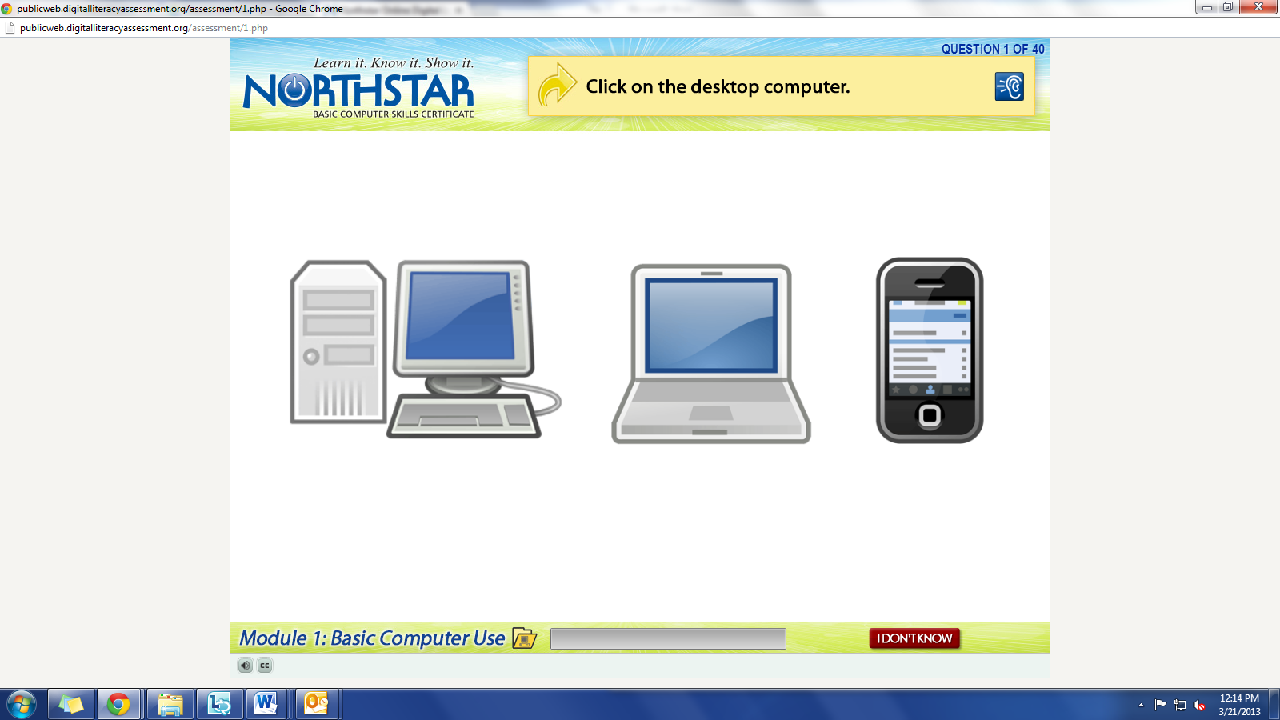 Step 3: Learner Code of ConductRead the Learner Code of Conduct to the students:Learner must listen carefully to all instructions given by proctorLearner must treat others with courtesy and respect during assessment processThis means no talking to each other during the assessment, if you have a question ask the proctor.  If a learner finishes early, they must remain quiet until everyone is finished Learner should ask questions prior to the assessment if they are uncertain about the certification processLearner is responsible for his or her certificate: if the certificate is lost, s/he will have to retake the assessmentLearner should inform the proctor if he or she believes that assessment conditions affected his or her resultsAsk if there are any questions Explain that the questions will be read aloud to them, so students need to be sure they are listening carefully.  If they miss the question, is it also written at the top of the page.Step 4: Take Microsoft Word AssessmentIf there are no questions, learners should scroll down the testing page and click on the Microsoft Word AssessmentIf students are frazzled during the test because they missed the reading of the question, there is a blue square in the top right corner with an ear in it.  When it is clicked the question is read againStep 5: After the assessmentAs learners finish the assessment, instruct and assist learners as they log onto Mavis Beacon to practice their typingNote: If you come to a point where there is only 45 minutes left in class and some students still are not finished, hand out the reading for activity 2 and instruct learners to circle any words they do not know and underline things they find interesting. Teacher Directions:   Activity 2: Highlighting and Formatting Text –Day 2: Hover to Discover Step 1: Review opening programsAsk students how to open a Microsoft Word: either from the desktop icon, start menu or All ProgramsStep 2: Highlighting 	Have students type their first name	Explain that we want to change the look of the text, which is known as formatting text 	Demonstrate clicking and dragging to highlight the text	Practice this a few times Step 3: Hover to find out what buttons doExplain that above the document learners will see many buttons; these buttons are on what is known as a toolbar which is a part of the ribbonExplain that users can take the cursor and hover over a button to find out what it does Click on the Bold button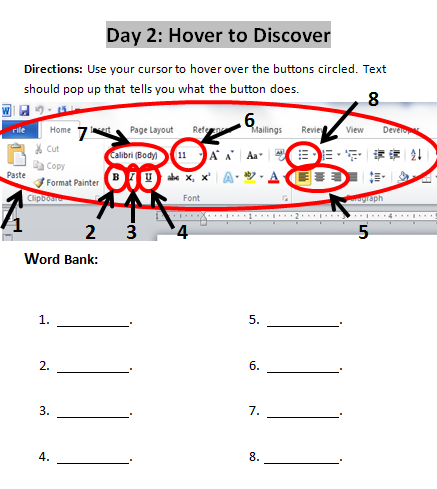 Practice with italics, underline, font, font size, font color and alignStep 4: Introduce Hover to Discover 	Handout Day 2 Hover to Discover Explain that students will use their cursor to hover over the buttons labeled on the handout to figure out what they doOnce the text box listing the job of that button, students should fill in the appropriate blank and then click on it to see what it does exactlyIMPORTANT: Before you click on the button, be sure the appropriate text is highlightedStep 5:  Practice 	Learners should work on the handoutTeacher Directions:   Activity 3: Saving                                       -Job Search Exercise 2: SavingIMPORTANT: If you do not have access to USB drives, make sure to follow the directions from the RWJ Saving a File to the Computer instead of To the USB DriveStep 1: Teacher Demonstration 	Learners should have their EYES FORWARD AND HANDS OFF OF THEIR COMPUTER 	Walk learners through the steps to save a new file	Click on file>Click on Save As>When you do this, a dialogue box comes up: in the top left corner, the box reminds you what you are attempting to doClick on My ComputerExplain that this is where you can find all of the different places things can be stored on the computerLocate the USB Drive, typically the (E: ) Drive> Name the file (IMPORTANT)> Click on Save Step 2: Controlled Practice Go through those steps as a whole, asking the students to lead you through as much as they can remember 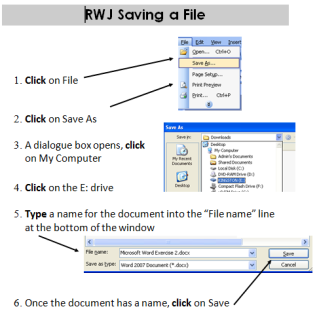 Step 3: Student led practiceNow, you should ask the students how to go about saving.  They need to give you specific instructions on how to effectively save your documentExplain that this is something we will practice many times as we work on different documents	Hand out Job Search Exercise 2: Saving for their reference North Star How-ToTeacher A- Generating Codes:1.     Go to https://www.digitalliteracyassessment.org/admin2.     Login information:3.     PLEASE SEE YOUR SITE COORDINATOR FOR NORTH STAR LOGIN INFORMATION!4.     Select your name from the drop-down menu 5.     Click Submit6.     Click on Generate User Codes7.     Simply type in students’ names and a click enter8.     The code next to their name will be used to register their computer Teacher B- Registering each computer:1.     Turn on student computers 2.     Go to digitaliteracyassessment.org/assessment/proctored 3.     Username: SEE YOUR SITE COORDINATOR 4.     PIN: SEE YOUR SITE COORDINATOR5.     Type in student’s name and then enter the code you got from Part 16.     Click Confirm and Start7.     Minimize the page 8.     Instruct students not to close out of any programs you have opened on their computer Note: As you spend more time in the classroom you get to know the students who show up early and who show up late.  Register the students who usually show up early as soon as you arrive, that way they can begin typing as soon as they get to class. Day 2: Hover to DiscoverDirections: Use your cursor to hover over the buttons circled.  Text should pop up that tells you what the button does.  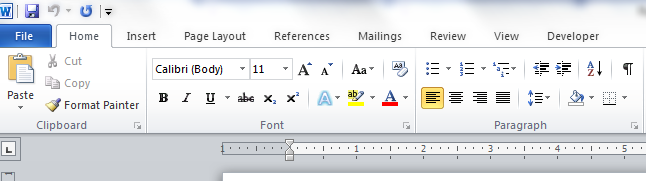 Fill in below:                      .                      .                      .                      .                      .                      .                      .                      .RWJ Saving a File to USB Drive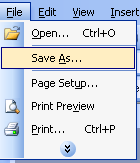 Click on File  Click on Save AsA dialogue box opens, click on My Computer  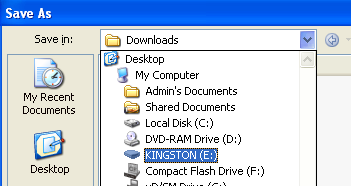 Click on the E: driveType a name for the document into the “File name” line  at the bottom of the window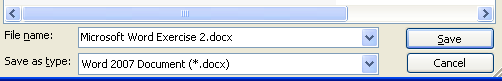 Once the document has a name, click on SaveRWJ Saving a File to ComputerClick on File  Click on Save AsA dialogue box opens, click on My DocumentsType a name for the document into the “File name” line  at the bottom of the windowOnce the document has a name, click on SaveObjectives Learners will be able to…MaterialsComputer skill: highlight Computer skill: formatting Computer skill: saving a file Literacy skill: scanning for information (North Star Assessment)  Make Student CopiesDay 2 Hover to Discover (Tab 7) RWJ Exercise 2: Saving- if you have USB drives, print out that handout, if you do not print out “Saving a File to a Computer” (Tab 8) Props, Technology or Other ResourcesProjectorComputer for every studentUSB DrivesNorth Star How-To (Tab 9)Lesson PlanVocabularyWarm-up:Description: Ask students which key allows you to move down a line? EnterAsk which key makes all the letters capital letters until you press it again? Caps lockAsk which will make a capital letter if you press it and the letter at the same time? ShiftAsk which key erases to the left? BackspaceAsk which key erases to the right? DeleteMaterials/Prep:  Activity 1: North Star Digital Literacy Assessment  Description:  learners will take their Pre-Assessment and then practice typing Materials/Prep: download page 4 of lesson plan to be projected, need to read many parts from this lesson to studentsActivity 2: Highlighting and Formatting Practice Description: practice click and drag and introduce ribbon and toolbars  Materials/Prep: copies of Day 2 Hover to Discover Activity 3: Saving  Description:  go over how to save a new file and discuss the differences between save and save as Materials/Prep: copies of RWJ Exercise 2: Saving (two handout options, if you have USB drives use that handout)FormattingRibbonToolbarsClick and dragBoldItalicsUnderlineAlignFont 